London seminar 2021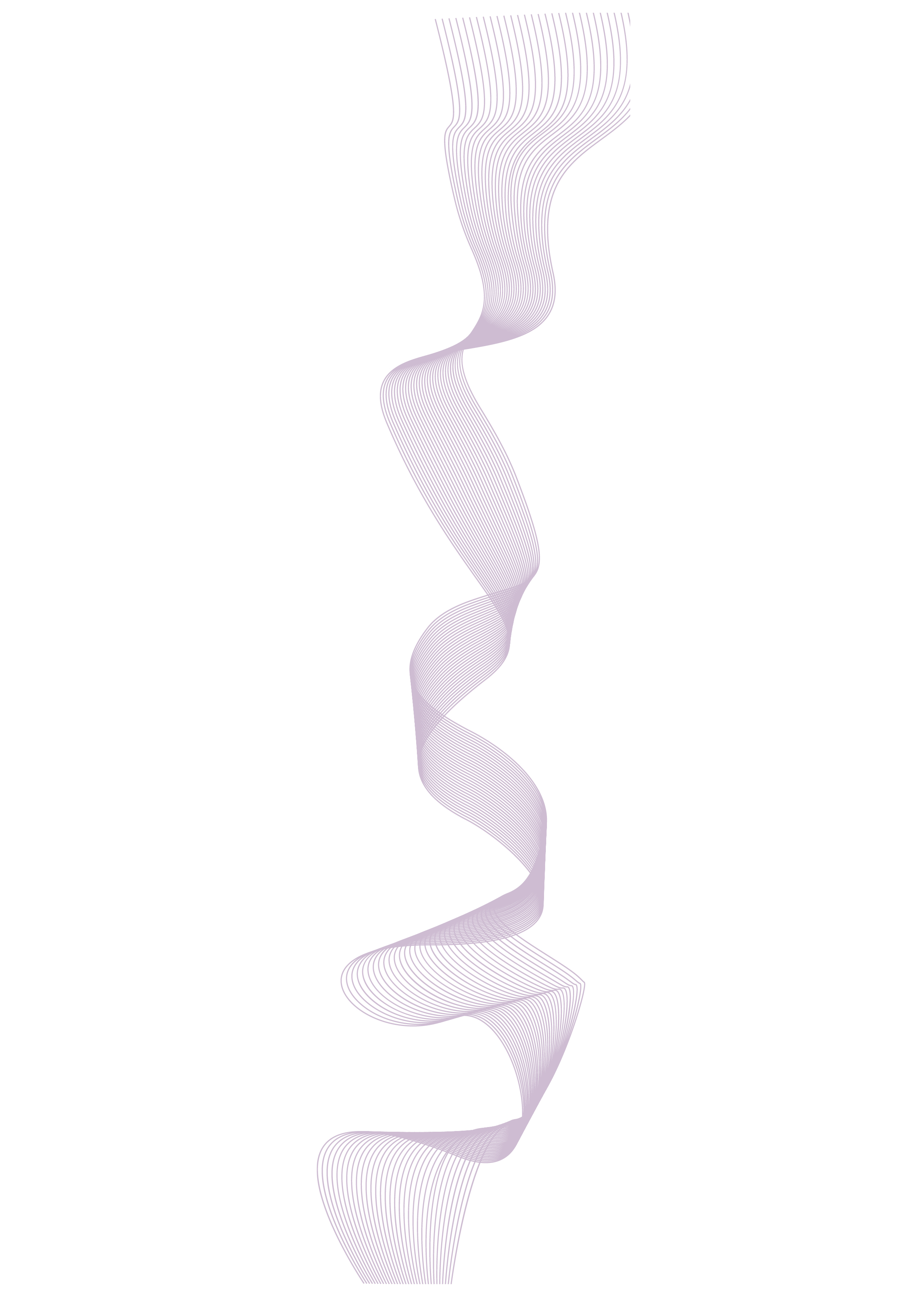 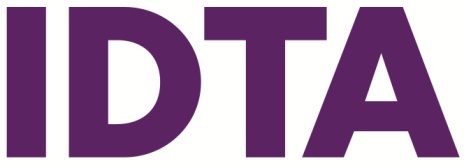 CLOSING DATE FOR APPLICATIONFRIDAY 19th FEBRUARY 2021IDTA members will automatically be emailed a unique link to the Online Seminar. Members do not need to apply for a ticket.If you are an IDTA Provisional Member please complete the form.A unique link will be emailed to you.If you are an IDTA member and wish to order tickets for your students to watch the Seminar please complete the form.Member teachers will receive an email with information on how to enter their student(s) email address so they will receive their unique link.Qualified Dance Teachers (non IDTA) please complete the order form.A unique link will be emailed to you.Email to info@idta.co.uk or s.james@idta.co.uk or post toIDTA, 76 Bennett Road, Brighton, East Sussex, BN2 5JLPayment can be made online via the IDTA website at www.idta.co.uk, select “Make a Payment” at the top of the website page.Reference for online payment must be “London 2021 Online and guest ticket type eg: Student or send cheque payable to IDTA Ltd or via credit/debit card by telephoneThe Seminar link will be live from 9.00 am on Sunday 28th February 2021 until 11.59 pm. You can join at any time during the day and select the lectures you wish to watch, presentations, demonstrations and the virtual trade stands. Provisional Member has successfully completed their Pre-Associate / Level 3 Diploma Dance Teaching Assistant and has applied for and been accepted as a provisional members of the IDTA and pay an annual subscription.Students - Ballroom and Freestyle Branch should be 16 years and over. Please note attendance at a professional teaching conference will result in a loss of amateur status for students.Students - Theatre Branch should be 16 years or over or hold a current Intermediate Performers Award Card. The London Seminar 2021 Online offers members and student the opportunity to watch the lectures. Anyone who decides to participate in the workshops while watching online does so at their own risk.London seminar 2021CLOSING DATE FOR APPLICATIONFRIDAY 19th FEBRUARY 2021PLEASE READ THE LONDON SEMINAR INFORMATION DOCUMENT ON THE WEBSITE AThttps://www.idta.co.uk/event/london-seminar-2021-online/ticket order formticket order formticket order formMember NameIDTA Member NoMember Email Provisional Member NameProvisional Member NoFee £5.00 Provisional Member Email Qualified Dance Teacher from another AssociationName:Name:Qualified Dance Teacher from another AssociationPlease state Association                          Fee £20.00Please state Association                          Fee £20.00Qualified Dance Teacher from another AssociationEmail:Email:IDTA SPONSORED STUDENT(s)TICKET ORDER FORM – TO BE COMPLETED BY TEACHER£20 per person (maximum 10 per teacher)IDTA SPONSORED STUDENT(s)TICKET ORDER FORM – TO BE COMPLETED BY TEACHER£20 per person (maximum 10 per teacher)IDTA SPONSORED STUDENT(s)TICKET ORDER FORM – TO BE COMPLETED BY TEACHER£20 per person (maximum 10 per teacher)NameNameNameNameNameNameNameNameNameNameNameNameName Name Name NameNameNameNameNameNameNameNameNameNameNameNameName Name Name 